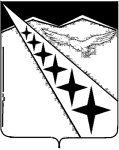 СОВЕТ ЛУЧЕВОГО СЕЛЬСКОГО ПОСЕЛЕНИЯЛАБИНСКОГО РАЙОНА(третий созыв)РЕШЕНИЕот 		                                                               № посёлок ЛучОб отмене муниципального нормативного правового актаВ соответствии с Федеральным законом от 06.10.2003 г. № 131-ФЗ «Об общих принципах организации местного самоуправления в Российской Федерации», Федеральным законом от 25.10.2001 г. № 137-ФЗ «О введении в действие Земельного кодекса Российской Федерации», Федеральным законом от 03.07.2016 № 334-ФЗ "О внесении изменений в Земельный кодекс Российской Федерации и отдельные законодательные акты Российской Федерации" и в связи с приведением муниципальных нормативных правовых актов администрации Лучевого сельского поселения Лабинского района в соответствие с действующим законодательством Российской Федерации, Совет Лучевого сельского поселения РЕШИЛ:1. Отменить решение от 28 августа 2017 года № 139/44 "Об утверждении Порядка определения цены земельных участков при заключении договоров купли-продажи земельных участков, находящихся в муниципальной собственности Лучевого сельского поселения Лабинского района, и земельных участков, государственная собственность на которые не разграничена, приобретаемых без проведения торгов".2. Настоящее решение обнародовать в установленном порядке и разместить на официальном сайте администрации Лучевого сельского поселения Лабинского района.       3. Решение  вступает   в  силу  со дня обнародования.  Глава Лучевого сельского поселенияЛабинского района 						                 В.В. Водянников